2016 m. rugpjūčio 5 d. įvyko susitikimas, kurio tikslas - įsivardinti, kiek gerų dalykų vyksta gyvenime ir už juos padėkoti. Renginio metu buvo kuriama "Dėkingumo lenta": žmonės rašė ant lapelių už ką jaučiasi dėkingi ir segė tai prie lentos.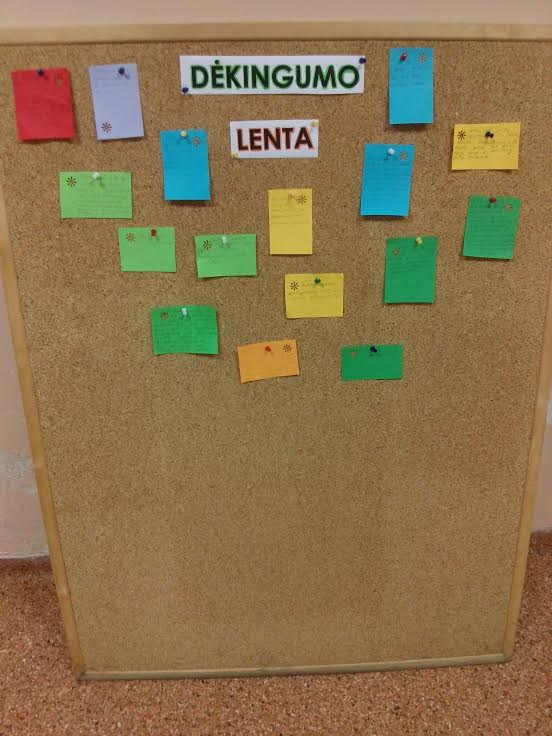 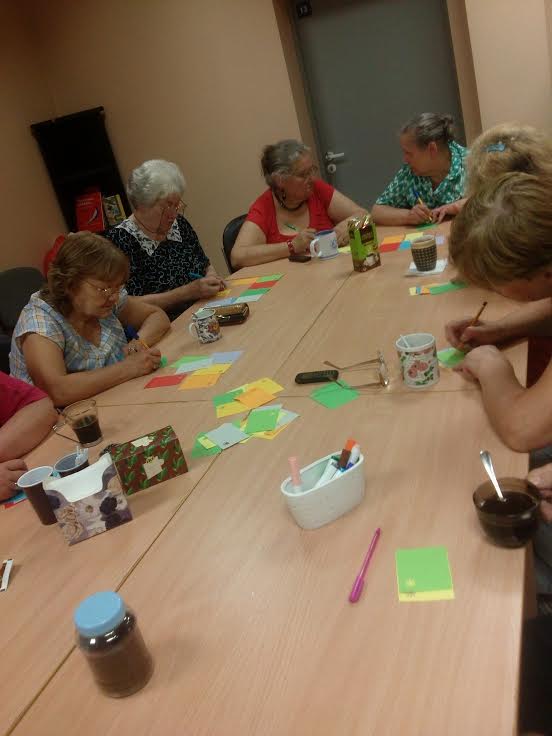 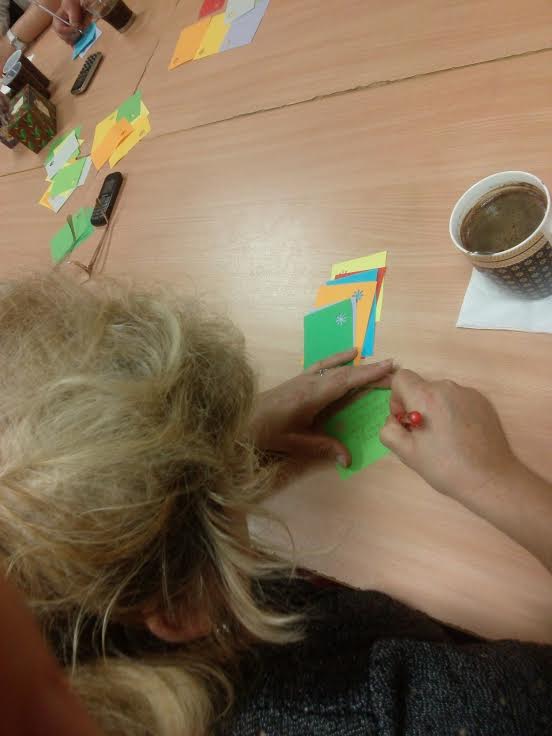 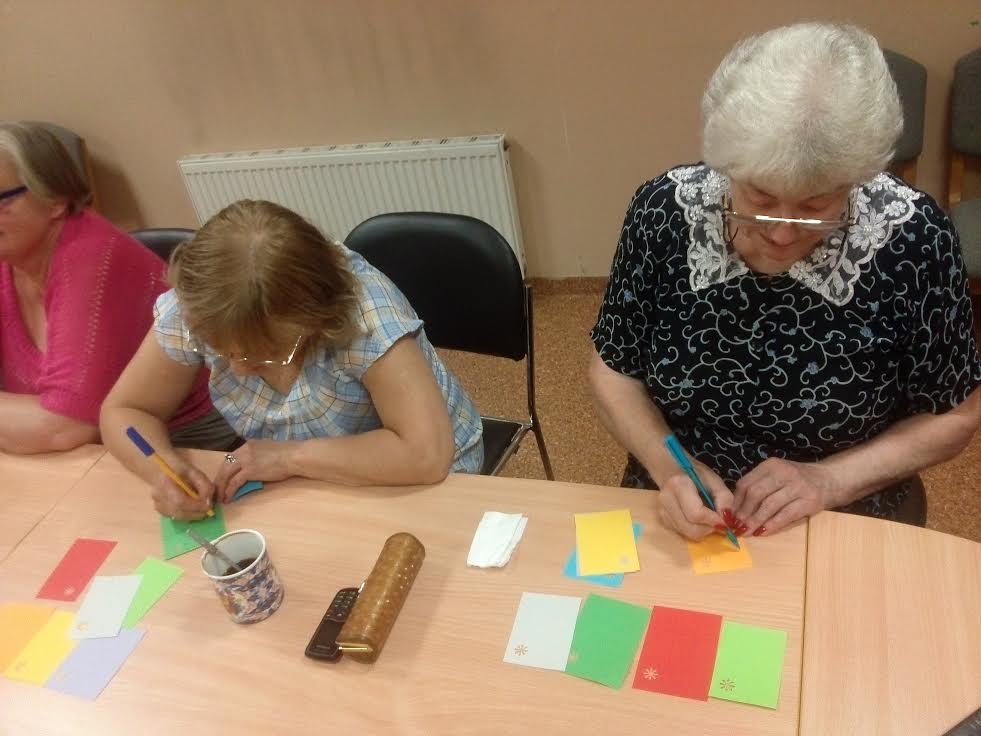 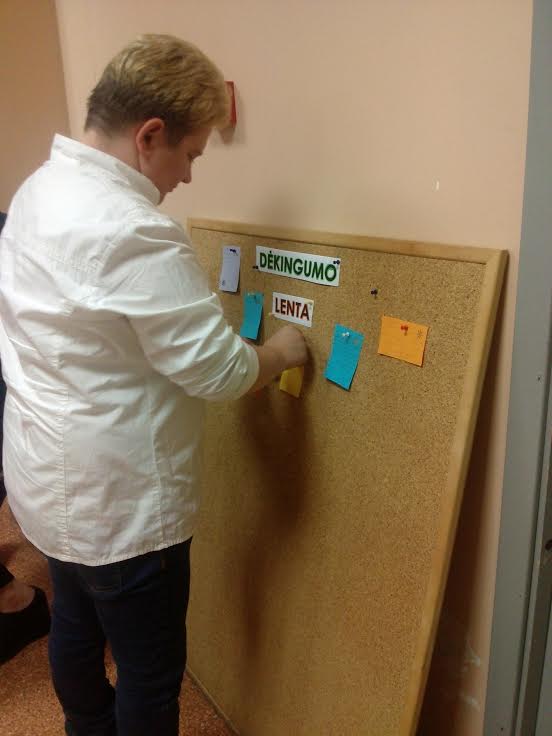 